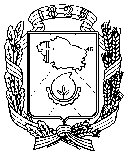 Администрация города НевинномысскаСтавропольского краяУПРАВЛЕНИЕ ОБРАЗОВАНИЯ АДМИНИСТРАЦИИ ГОРОДА НЕВИННОМЫССКАПРИКАЗ19 ноября  2018 г.					                              	№ 616-о/дг. НевинномысскОб утверждении Плана мероприятий управления образования администрации города Невинномысска по профилактике безнадзорности и правонарушений несовершеннолетних на 2019 годВ целях исполнения Федерального Закона от 24 июня 1999 № 120 - ФЗ «Об основах системы профилактики безнадзорности и правонарушений несовершеннолетних», приказываю:  1. Утвердить прилагаемый План мероприятий управления образования администрации города Невинномысска по реализации Федерального Закона № 120 – ФЗ «Об основах системы профилактики безнадзорности и правонарушений несовершеннолетних» (далее – План). 2. Обеспечить выполнение мероприятий согласно утвержденного Плана:- отделу общего и дополнительного образования (Баракаева М.М.) - МБУ «Центр развития образования» города Невинномысска (Овсянникова Е.И.)- МБОУ «Психологический центр» г. Невинномысска  (Татарникова В.А.)3. Руководителям образовательных учреждений довести План до сведения и исполнения среди участников образовательного процесса. 4. Контроль за выполнением настоящего приказа возложить на начальника отдела общего и дополнительного образования Тулиеву Е.И.Заместитель начальника управления образования администрации  города Невинномысска 			                   Н.М. СизоваПриказ подготовил:Ведущий специалист отдела общего и дополнительного образования                                                 	М.М. БаракаеваОзнакомлены:Начальник отдела общего и дополнительного образования                                                     Е.И. ТулиеваГлавный специалист отдела общего и дополнительного образования                                                   С.В. МарченкоЗаместитель директора МБУ «ЦРО» г. Невинномысска                                            Е.И. ОвсянниковаИ.о. директора МБОУ «Психологический центр»г. Невинномысска                                                                   В.А. ТатарниковаУТВЕРЖДЕНприказом управления образования администрации г. Невинномысскаот 19.11.2018г. № 616 - о/дПланмероприятий управления образования администрации города по реализации Федерального Закона № 120 – ФЗ «Об основах системы профилактики безнадзорности и правонарушений несовершеннолетних на 2019 год№п/пМероприятияСрокисполненияИсполнитель1. Организация межведомственного взаимодействия субъектов профилактики.1. Организация межведомственного взаимодействия субъектов профилактики.1. Организация межведомственного взаимодействия субъектов профилактики.1. Организация межведомственного взаимодействия субъектов профилактики.1.1.Контроль за проведение, совместно с представителями ОДН МВД, КДН, отдела здравоохранения, управления труда и социальной защиты населения, в межведомственных профилактических операциях  «Подросток», «Дети России», направленных на            предупреждение безнадзорности, наркомании, правонарушений обучающихся, своевременное выявление несовершеннолетних, находящихся в социально опасном  положении, не посещающих образовательные учреждения или допускающих пропуски занятий по неуважительным причинамв течение годаУправление образования, ведущий специалист отдела общего и дополнительного образования М.М. Баракаева, ОУ,Совместно с ОДН МВД, КДН и ЗП, отдел здравоохранения, Комитет по труду и соц.защиты населения 1.2.Организация совместных совещаний специалистов органов и учреждений системы профилактики безнадзорности и правонарушений несовершеннолетних по вопросам межведомственного взаимодействия:                                                                                       - по профилактике злоупотребления алкоголя, токсических и наркотических веществ (ПАВ) среди несовершеннолетних и пропаганде здорового образа жизни;- совместная деятельность по профилактике социального неблагополучия среди несовершеннолетних,- профилактика наркомании и формирование здорового образа жизни несовершеннолетнихв течение годамартавгустноябрьСпециалисты отдела общего и дополнительного образования,  ОДН УВД, КДН и ЗП,отдел здравоохранения, комитет по труду и соц. защиты населения1.3.Направление информации в ОУ города, контроль за последующим предоставлением отчетов (о состоянии преступности, совершенных правонарушений учащимися ОУ, о профилактических мероприятиях, проводимых на территории города)в течение годаУправление образования, ведущий специалист отдела общего и дополнительного образования М.М. Баракаева1.4.Организация и проведение каникулярного отдыха, оздоровления и занятости несовершеннолетних, состоящих на всех видах учета, и оказавшихся в социально-опасном положении.мартиюньиюльавгустноябрьСпециалисты отдела общего и дополнительного образования, совместно с ОДН МВД, КДН, отдел здравоохранения, комитет по  труду и соц.защиты населения, комитеты администрации города: по культуре, по молодежной политике, физкультуре и спорту.1.5.Контроль за ведением мониторинга всех несовершеннолетних обучающихся в ОУ в каникулярный периодв течение годаУправление          образования, ведущий специалист отдела общего и дополнительного образования М.М. Баракаева1.6.Проведение семинара с участием специалистов органов и учреждений системы профилактики с освещением вопросов: - профилактика употребления алкоголя, токсических и наркотических веществ (ПАВ) среди несовершеннолетних в городе,- противодействие распространению экстремизма среди несовершеннолетних,- защита психического  и нравственного здоровья детей и подростков,- суицид несовершеннолетних: причины, предупреждение и реабилитацияфевральмайсентябрьноябрьСпециалисты отдела общего и дополнительного образования, МБУ «ПЦО», совместно с ОДН МВД, КДН и ЗП, отдел здравоохранения, комитет по молодежной политике, физической культуре и спорту.1.7.Организация и проведение  совместных профилактических и культурно-досуговых мероприятий с несовершеннолетними, склонными к совершению правонарушений, и (или) состоящими на различных видах профилактического учета:- «Веселые старты»,- Конкурс граффити «Мой город»,- проведение правовой олимпиады среди учащихся, состоящих на всех видах учета «Я и закон?»апрельиюньиюльоктябрьоктябрьноябрьдекабрьУправление       образования, ведущий специалист отдела общего и дополнительного образования М.М. Баракаева М.М., совместно с ЦРО,ОДН МВД, комитеты администрации города: по культуре и по молодежной политике, физической культуре и спорту.1.8. Проведение совместных тематических радио-телеперадач, публикацийстатей в газетах «Невинномысский рабочий»,в СМИ ОУ, по проблемам подростковой преступности, наркомании и токсикомании среди несовершеннолетних, детского дорожно-транспортного травматизма.в течение года Управление       образования, ведущий специалист отдела общего и дополнительного образования М.М. Баракаева, совместно с ЦРО, ОДН МВД, ГИБДД, КДН и ЗП,  отдел здравоохранения, комитет по молодежной политике, физической культуре и спорту.1.9.Проведение, профилактических рейдов по микрорайону ОУ совместно с сотрудниками Отдела МВД России по г. Невинномысскув течение годаСоциальные педагоги ОУ, совместно с МВД 1.10.Проведение семинаров и тренингов на базе МБУ «Психологический центр образования» г. Невинномысска апрельиюньсентябрьдекабрьУправление           образования, ведущий специалист отдела общего и дополнительного образования М.М. Баракаева, совместно с ЦРО, МБУ «Психологический центр образования» г. Невинномысска1.11.Принять меры по развитию различных форм организации каникулярной занятости несовершеннолетних, особенно подростков среднего и старшего возраста, посредством создания профильных туристических, спортивных лагерей, лагерей труда и отдыха, профориентационных лагерей До 01 июня 2018 года, далее – постоянноУправление           образования, главный специалист отдела общего и дополнительного образования Мякиньких Т.А., ЦРО1.12.Обеспечение условия для обучения и социализации несовершеннолетних, вернувшихся из учреждений уголовно-исполнительной системы.постоянноОбщеобразовательные учреждения1.13.Совместно с органами опеки и попечительства организовать проведение собраний или круглых столов с участием замещающих родителей, в ходе которых разъяснить ответственность несовершеннолетних и их законных представителей ( в том числе уголовную и административную) за последствия участия детей в противоправных деяниях.постоянноУправление           образования, ведущий специалист отдела общего и дополнительного образования М.М. Баракаева, совместно с органами  опеки и попечительства, общеобразовательные учреждения2.Повышение эффективности профилактики безнадзорности и правонарушений несовершеннолетних.2.Повышение эффективности профилактики безнадзорности и правонарушений несовершеннолетних.2.Повышение эффективности профилактики безнадзорности и правонарушений несовершеннолетних.2.Повышение эффективности профилактики безнадзорности и правонарушений несовершеннолетних.2.1.Контроль за учащимися, состоящими на различных видах профилактического учета, «наставников» для индивидуальной коррекционной работы.сентябрьУправление           образования, ведущий специалист отдела общего и дополнительного образования М.М. Баракаева2.2Принять меры по обеспечению общеобразовательных организаций педагогами-психологами, социальными педагогами, предусмотрев их повышение квалификации.01 сентября 2018 годаЦРО, общеобразовательные учреждения2.3.Осуществление контроля соблюдения прав и защиты         интересов детей и подростков в образовательных  учреждениях.                                                                                                    в течение годаУправление           образования, ведущий специалист отдела общего и дополнительного образования М.М. Баракаева, уполномоченный по правам ребенка2.4.Осуществление контроля и оказание методической помощи  педагогическим коллективам образовательных учреждений, в которых наибольшее количество       обучающихся, состоящих на всех видах профилактического учета.                                                                                                                                                         в течение годаУправление           образования, ведущий специалист отдела общего и дополнительного образования М.М. Баракаева, ЦРО2.5.Проведение  методических семинаров для педагогов-психологов и социальных педагогов по оказанию психолого-педагогической и социально-правовой помощи по вопросам воспитания несовершеннолетних.в течение  годаПЦО, ЦРО, ведущий специалист отдела общего и дополнительного образования М.М. Баракаева2.6.Своевременное уточнение и пополнение городского банка данных учащихся, состоящих на всех видах учета и статистических данных о семьях, находящихся в трудной жизненной ситуации01.0101.0401.0701.10Ведущий специалист отдела общего и дополнительного образования М.М. Баракаева2.7.Контроль за организацией каникулярного  отдыха, оздоровления и занятости учащихся, состоящих на всех видах профилактического учета в ОУ города.мартиюнь-августноябрьведущий специалист отдела общего и дополнительного образования М.М. Баракаева2.8.Контроль за организацией работы по привлечению обучающихся состоящих на всех видах профилактического учета, в систему общего и дополнительного образования городских учреждений ДОДв течение годаведущий специалист отдела общего и дополнительного образования М.М. Баракаева2.9.Проведение  городских  родительских собраний по проблемам профилактики безнадзорности правонарушений несовершеннолетних.февральмайноябрьЦРО, ведущий специалист управления           образования, совместно с субъектами профилактики2.10.Организация контроля за ОУ (по исполнению поручений на заседаниях КДН и ЗП  и формированию отчетности о проделанной работе в ОУ).в течение годаведущий специалист отдела общего и дополнительного образования М.М. Баракаева2.11.Организация семинаров по изучению и распространению положительного опыта работы ОУ г. Невинномысска в области профилактики безнадзорности и правонарушений несовершеннолетних.в течение годаЦРО, ведущий специалист управления           образования2.12.Осуществление контроля за ОУ по КЗ- № 94 «О дополнительных гарантиях защиты прав несовершеннолетних, признанных потерпевшими в рамках уголовного судопроизводства»в течение годаведущий специалист отдела общего и дополнительного образования М.М. Баракаева2.13.Обеспечить эффективное взаимодействие ОУ с родителями (законными представителями) в целях их оперативного информирования о выявленных фактах отсутствия детей на учебных занятиях.постоянноведущий специалист отдела общего и дополнительного образования М.М. Баракаева, общеобразовательные учреждения2.14.Обеспечить активное вовлечение несовершеннолетних, оказавшихся в социально-опасном положении, в общественную жизнь, реализацию социально-значимых проектов, добровольческую деятельность, доступные формы трудовой деятельности несовершеннолетних.постоянноведущий специалист отдела общего и дополнительного образования М.М. Баракаева, общеобразовательные учреждения3. Мероприятия, направленные на развитие и формирование социально-правовой грамотности учащихся ОО 3. Мероприятия, направленные на развитие и формирование социально-правовой грамотности учащихся ОО 3. Мероприятия, направленные на развитие и формирование социально-правовой грамотности учащихся ОО 3. Мероприятия, направленные на развитие и формирование социально-правовой грамотности учащихся ОО 3.1.Осуществление контроля за (специальная программа повышения правовой грамотности обучающихся в ОУ на 2018-2019 годы утвержденная с прокуратурой города)в течение годаведущий специалист отдела общего и дополнительного образования М.М. Баракаева3.2.Профилактические мероприятия, направленные на проведение разъяснительной работы с несовершеннолетними о вреде потребления наркотических средств и психотропных веществ, а также ответственности, предусмотренной законодательством РФ за их незаконный оборот.в течение годаведущий специалист отдела общего и дополнительного образования М.М. Баракаева, совместно с субъектами профилактики3.4.Городской этап Всероссийской акции «Я выбираю спорт как альтернативу вредным привычкам!»НоябрьЦРО3.5.Городской месячник по профилактике потребления наркотических средств и психотропных веществ, пропаганды здорового образа жизни «Школа против наркотиков и СПИДа».Ноябрь-декабрьЦРО3.6.Городской этап краевого конкурса творческих работ «Имею право…»НоябрьЦРО3.7.Родительский лекторий «Воспитание здорового поколения».декабрь 2019ЦРО